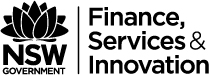 September 2016SCHEDULE OF DOCUMENT AMENDMENTSContents DEFINITIONSCONFIDENTIALITYConfidential Information submitted with an Application and identified as such will be treated as confidential unless otherwise required by law.Confidential Information submitted with an Application may be subject to investigation, reference checking, searches, interview and enquiries. Applicants and Service Providers are taken to have authorized any such action by lodging an application.PROCUREMENT POLICY FRAMEWORKService Providers must undertake conduct that is compliant to the NSW Government Procurement Policy Framework for NSW Government Agencies (‘Procurement Policy’) at all times.Any conduct by the Service Provider leading to a breach of the NSW Government Procurement Policy Framework for NSW Government Agencies (‘Procurement Policy’) may result in the termination of an engagement and/or removal from the Scheme.APPLICATIONS FOR PREQUALIFICATIONApplications must be completed using the forms prescribed for the Scheme in the same format and must indicate whether the application is for Built Heritage Conservation Consultancy services.Applications must be delivered in accordance with the delivery instructions set out in the forms prescribed for the Scheme in the same format.Only those Applications which satisfy all requirements set out in these Scheme Conditions and the online Service Provider application will be considered by the Evaluation Committee.Applicants agree that if successfully prequalified, the terms and conditions of any engagement made under the Scheme will be those of the applicable Standard Form of Agreement and agree that it is not necessary to sign the Standard Form of Agreement for each or any engagement for Built Heritage Conservation Consultancy; Applicants are not entitled at law or equity to recover any costs or expenses associated with the submission of an Application.PREQUALIFICATION AND REGISTRATION PROCESSThe Assessment Panel will assess applications to the Scheme.The Evaluation Committee will determine which Applicants are eligible for inclusion in the scheme.The Assessment Panel will advise Agencies on selection of prequalified Service Providers for specific commissions.The Evaluation Committees will be responsible for review and development of the DFSI Heritage Prequalification with Built Heritage Conservation Consultants and Best Practice Scheme in association with Agencies and heritage authorities.In managing the Registration Process, the Assessment Panels and Evaluation Committees will refer to and be mindful of the requirements of NSW legislation and other relevant standards and best practice documents. A list of the main reference documents is provided in Annexure.Applicants who apply to participate in the Scheme are pre- qualified following the acceptance of an Application submitted in accordance with these Conditions.Applications may  be  lodged  at  any  time  during  the  life  of  the  Scheme.Applications will be assessed periodically (usually quarterly) at the discretion of the Evaluation Committee.EVALUATION CRITERIAApplications will be assessed for Built Heritage Conservation Consultants prequalification according to the following evaluation criteria:Applicants are required to provide contact details, one (1) CV demonstrating expertise and experience in each nominated category and registration/membership details if applicable;Applicants are required to provide three (3) work examples completed within the last three (3) years in each nominated category;Applicants are required to provide evidence of awards or industry recognition;Applicants are required to provide two (2) references applicable to the category applied for within the last three (3) years;Applicants need to provide evidence of their Quality Management processes. The response should include any relevant documentation specific to the services provided and/or a statement of quality management processes used. Note that a Quality Management System (QMS) certified by a Conformity Assessment Body accredited by the Joint Accreditation System for Australia and New Zealand (JAS-ANZ) may be an external requirement for certain high risk &/or complex commissions but is not a requirement for joining the scheme.Heritage Architecture ONLY: At least one nominated consultant must be registered with the NSW Architects Registration Board. Applicants are required to submit registration number and confirm currency.Other criteria as per the scheme criteria.NOTIFICATION OF ASSESSMENT OUTCOMEThe decision of the Evaluation Committee is final on accepting or rejecting an Application.HAA will notify in writing relevant Applicants of the outcome of their Application.REQUEST FOR REVIEW OF THE DECISIONShould an Applicant believe that there are substantive grounds for the Evaluation Committee to reconsider its decision not to admit the Applicant to the Scheme, the Applicant may request a review of the decision in writing, providing full details of the reasons for the request, to:Director HAA  atpwaheritage.prequal@finance.nsw.gov.auSPECIAL REQUIREMENTSOn prequalification, Service Providers agreeto complete the Agreement Details for each individual engagement, including a statement of the fees to be charged for each individual engagement and will not seek to amend any terms and conditions of the applicable Standard Form of Agreement.CHANGES TO SERVICE PROVIDER STATUSService Providers must immediately inform the HAA of any significant changes in their financial capacity, capability, ownership status, contact details or address, by writing with full details to:                    Director HAA atpwaheritage.prequal@finance.nsw.gov.auService Providers wishing to update their prequalification status in line with new capabilities or experience in specific categories should submit relevant documents for review. Submissions will be assessed periodically (usually quarterly) at the discretion of the Evaluation Committee and the Applicant notified of the outcome.PERFORMANCE MONITORINGAn  Agency  must  submit  a  Performance  Report  to the NSW Department of Finance Services and Innovation where:the performance of, and the services provided by, the Service Provider are considered by the Agency to be unsatisfactory; orwhere the total value of the relevant engagement is more than $50,000 (including GST).at the completion or termination of the relevant engagement; orwhen a critical aspect of performance is unsatisfactory.PERFORMANCE REPORTINGService Provider performance monitoring and reporting will be conducted in accordance with the following principles:the utilisation of performance reporting as a tool to facilitate the identification and resolution of issues under the contract for any given Project;open, proactive and objective performance monitoring and periodic formal reporting by the representatives of both parties to an engagement;performance issues discussed openly with the Service Provider to ensure that concerns are promptly addressed,objective statements or documents consistent with and supporting the performance rating should be used to provide the basis for the ratings recorded in a performance report; andthe assessment of the performance of the Service Provider should take account of individual behavior when necessary to highlight performance problems for resolution; anda proactive approach to initiating and encouraging communication by either party to discuss performance and performance reporting matters, including provision of and participation in training and briefing sessions conducted by HAA, and/or making arrangements for formal performance reporting consultation meetings.PERFORMANCE REPORTING PROCESSThe HAA will be responsible for preparing Performance Reports.  The Performance Report may include comments made by the Agency and the Service Providers agree for performance reporting to be undertaken by Agency clients and for that reporting to be provided to HAA.When a Performance Report is prepared, the HAA shall:provide a copy of the Performance Report to the Service Provider; andforward the original to the Director HAA  at:                                pwaheritage.prequal@finance.nsw.gov.auIf the Service Provider disagrees with the Performance Report, HAA and the Service Provider must attempt to resolve the disagreement in the first instance with the engaging Agency. Following an unsuccessful attempt to resolve the disagreement, the Service Provider may refer the Performance Report, with written reasons for the disagreement, to the  Director HAA  on pwaheritage.prequal@finance.nsw.gov.auThe contact officer will be Masud Parvez (email id - pwaheritage.prequal@finance.nsw.gov.au).                                                              The contact officer willarrange a meeting between the Service Provider and HAA to discuss the Performance Report;review the disagreement in consultation with the Director HAA;determine the outcome and any actions necessary;notify the parties of its decision;record the amended Performance Report information if necessary;PERFORMANCE MANAGEMENTMonitoring and ensuring compliance in respect of each engagement under these Conditions is the responsibility of the HAA.HAA will manage the performance of Service Providers by:monitoring performance reports, monitoring performance in compliance with the NSW Procurement Policy Framework, service performance, outputs and outcomes in Projects;applying sanctions, such as reviewing prequalification or temporary suspension from the Scheme where performance is found to be unsatisfactory;revoking a Service Provider’s prequalification under the Scheme, following due consideration of the circumstances, where performance is found unsatisfactory; andproviding the opportunity for a Service Provider to request a review of the decisions referred in paragraphs (b) and (c) above.TEMPORARY SUSPENSIONHAA may suspend a Service Provider from the Scheme for up to three (3) months if it considers that the Service Provider has:not complied with the prequalification conditions; ordemonstrated unsatisfactory performance.HAA will advise the Service Provider of the reason(s) for the suspension and of any actions required from the Service Provider to lift the suspension. A Service Provider who has been suspended from the Scheme must inform HAA when the actions required to lift the suspension have been undertaken.HAA will regularly review the status of Service Providers who have been suspended. If the action taken by the Service Provider is considered by the HAA to be insufficient, the suspension period may be extended, and the Service Provider will be notified accordingly. HAA may remove the suspension if it is satisfied that the Service Provider has taken appropriate action to address the reason(s) for the suspension.REMOVAL FROM THE SCHEMEHAA may terminate a Service Provider’s membership of the Scheme if it considers that a Service Provider has:Conducted itself contrary to the NSW Procurement Policy Framework; orfailed to meet applicable financial requirements; orbeen the subject of substantiated reports of unsatisfactory performance from NSW Government agencies including HAA; orbeen determined by the Evaluation Committee as not suitable for future work; orprovided unsatisfactory tendering/procurement performance with tenders under the scheme; orexperienced an adverse change in capacity or capability; orexperienced an adverse change in business status; orfailed to promptly and adequately address the reason(s) for a temporary suspension from the Scheme under Clause 15; orbeen convicted of any breach of its obligation under NSW work health and safety legislation or environmental protection legislation; orfailed to meet the standards required of the Scheme in terms of its project outcomes, business management systems, client satisfaction, non-compliance with Heritage principle and ethical business practices.Before a Service Provider’s admission to the Scheme is revoked under Clause 16.1, HAA will advise the Service Provider of the matters prompting the proposed action and will give the Service Provider the opportunity to provide reason(s) as to why the removal should not occur.REQUEST FOR REVIEW OF THE DECISIONWhere a Service Provider considers that there are substantive grounds for the HAA to reconsider its decisions under Clause 16, the Service Provider may request a review of the decision by writing, providing full details of the reasons for the request for review to:Director HAA atpwaheritage.prequal@finance.nsw.gov.auThe Director HAA will inform the Service Provider in writing of the outcome of the review.APPLICANT’S ACKNOWLEDGMENTIn applying for membership, the Applicant agrees to accept the Terms & Conditions of the Built Heritage Conservation Consultants Prequalification & Best Practice Scheme.DISCLAIMERThe HAA and the Evaluation Committee reserve the right to exercise all functions imposed on them by these Scheme conditions in their absolute discretion.The HAA does not agree to pay or be responsible for any costs or damages incurred by the Service Provider in the exercise of such discretion by HAA.GUARANTEE OF WORKApplicants acknowledge that there is no assurance that work will be provided at all or on a regular basis as a result of prequalification as a Service Provider. Participation does not in itself guarantee:receipt of opportunities or request for services; orengagements or quantity of work of any kind will be offered.REVIEW AND DEVELOPMENT OF THE SCHEMEThe Scheme will be monitored by the HAA to assess whether the objectives and intent of the Scheme are being met. Modifications may be made at the discretion of the HAA during the life of the Scheme.ANNEXURE  1For Heritage Consultancy categories – Consultants should acknowledge and follow following Heritage Standards and Legislations:NSW Heritage Act 1977NSW EP&A Act 1979Australia ICOMOS (Burra) Charter for conservation of cultural heritage places (2013 version)OEH standards and formats for CMP’s, HIS’s, S57 Exemptions & ExceptionsAgreed document structures, formats and templates at briefing of projectHeritage Authority Requirements (State and Local Government)Assessments and Condition Survey Method StandardsRelevant licensing and regulations of some professionsGreen-card compliant for site access during worksRail corridor card compliance if relevant MSP criteria/ parameters for investigation, assessment, prioritising and implementation of conservation for stone facades and structuresPREQUALIFICATION SCHEME: BUILT HERITAGE CONSERVATION CONSULTANTS STANDARD FORM OF AGREEMENTTerms and Conditions for Professional Services by Built Heritage Conservation ConsultantsOPERATIVE CLAUSES DEFINITIONS AND INTERPRETATION 	1.1 	In this Agreement, unless the context requires: 'Agreement' refers to this document (Scheme Conditions) and any annexures and schedules. ‘Agreement Details’ means the document setting out the details of the agreement between the parties. 'Confidential Information' means any information and all other knowledge at any time disclosed (whether in writing or orally) to the Service Provider by the Principal, or acquired by the Service Provider in performing the Services which:  is by its nature confidential; is designated, or marked, or stipulated as confidential;  the Service Provider knows or ought to know is confidential; and includes but is in no way limited to; the Contract Material; the Principal’s Material; any material which relates to the affairs of a third party; but does not include information which:  must be disclosed to perform the Services;  is or becomes public knowledge other than by breach of this Agreement; is in the lawful possession of the Service Provider without restriction in relation to disclosure before the date of receipt of the information from the Principal or a third party; or is required to be disclosed pursuant to law, regulation, legal process or a regulatory authority. 'Contract Material' means the New Contract Material and the Existing Contract Material.  ‘Existing contract material’ means   any Material which exists at the date of this Agreement; and  any Service Provider's Material, which is incorporated with the New Contract Material. ‘New Contract Material’ means any Material created, written or otherwise brought into existence by the Service Provider in the course of performing this Agreement in which subsists newly created Intellectual Property rights but for the avoidance of doubt does not include the Service Provider's Material.   ‘Fee’ means the fee or fees described in the Agreement Details. ‘GST’ has the meaning given to this term in the GST Law. ‘GST Law’ means A New Tax System (Goods & Services Tax) Act 1999, related legislation and any delegated legislation made pursuant to such legislation. 'Intellectual Property' means all the rights in copyright, patents, registered and unregistered trademarks, registered designs, trade secrets, and all other rights of intellectual property. 'Material' includes but is not limited to documents, information and data stored by any means. ‘Moral Rights' means the right of integrity of authorship, the right of attribution of authorship and the right not to have authorship falsely attributed, more particularly as conferred by the Copyright Act 1968 (Cth), and rights of a similar nature anywhere in the world whether existing at the commencement date of this Agreement or which may come into existence on or after the commencement date. 'Personal Information' means information or an opinion (including information or an opinion forming part of a database) whether true or not and whether recorded in a material form or not, about an individual whose identity is apparent or can reasonably be ascertained from the information or opinion. ‘Principal's Material' means any Material supplied by the Principal to the Service Provider by whatever means in relation to this Agreement. 'Service Provider's Material' means any methodologies, tools, models, processes, knowledge of business principles, and analytical concepts, that have been created, written or otherwise brought into existence by the Service Provider after the date of this Agreement, otherwise than in the course of performing this Agreement. 'Service Provider' includes the officers, employees, agents and subcontractors of the Service Provider.  'Service Provider's Proposal' means the document submitted by the Service Provider to the Principal for the purposes of this Agreement which applies to the services work to be completed and fees for executing the Services, a copy of which is annexed to the Agreement Details. 'Services' means the services set out in the Agreement Details and any incidental or related services requested in writing by the Principal.  'Supply' has the meaning given to it in the GST Law. Except where the context otherwise requires, a reference in this Agreement to: the singular number includes a reference to a plural number and vice versa; a gender includes a reference to the other genders and each of them; any person or company shall mean and include the legal personal representative, successor in title, and permitted assigns of such person or company as the circumstances may require; any organisations, associations, societies, groups or bodies shall, in the event of them ceasing to exist or being reconstituted, renamed or replaced or if the powers or functions of any of them are transferred to any other entity, body or group, refer respectively to any such entity, body or group, established or constituted in lieu thereof or succeeding to similar powers or functions; statutes, regulations, ordinances or by-laws shall be deemed for all purposes to be extended to include a reference to all statutes, regulations, ordinances or by-laws amending, consolidating or replacing same from time to time; and a business day means any day which is not a Saturday, Sunday or public holiday in the State of New South Wales money currency or dollars is taken to mean Australian dollars Where any covenant, condition, agreement, warranty or other provision of this Agreement expressly or impliedly binds more than one person then it shall bind each such person separately and all such persons jointly. 	ENGAGEMENT  The Principal engages the Service Provider to provide the Services in accordance with this Agreement.  The Service Provider shall commence the Services on the date set out in the Agreement Details or on such date as may be agreed in writing between the parties. CONFLICT OF INTEREST AND DISCLOSURE OF CURRENT ENGAGEMENTS BY NSW GOVERNMENT AGENCIES The Service Provider undertakes that at the date of this Agreement, no conflict of interest exists or is likely to arise in the performance of the Services.  The Service Provider must notify the Principal, in writing, immediately upon becoming aware of the existence, or possibility, of a conflict of interest. On receipt of a notice under clause 3.1 the Principal may: approve the Service Provider continuing to perform the Services, which approval may be subject to reasonable conditions to ensure appropriate management of the conflict; or where in the Principal’s reasonable view the conflict of interest cannot be appropriately managed, exercise its rights of termination under this Agreement. 	SERVICE PROVIDER'S OBLIGATIONS 	Professional Standard of Care The Service Provider must perform the Services in a diligent manner and to the standard of skill and care expected of a Service Provider qualified, competent and experienced in the provision of services of the nature of those set out in the Agreement Details. 	Knowledge of Requirements of the Principal The Service Provider must use all reasonable efforts to inform itself of the detailed requirements of the Principal and must regularly consult with the Principal during the performance of the Services. 	Personnel The Service Provider must ensure that all personnel utilised by it in connection with the Services are appropriately qualified, competent and experienced in the provision of services of the nature of the Services. The Service Provider must use only the persons named in the Service Provider’s Proposal, or alternates agreed to in writing by the Principal (which agreement may be given or withheld in the Principal's absolute discretion), to provide the Services. The Service Provider's responsibility for the performance of the Services and for the standard of performance by its personnel is not altered in any way by this clause 4.3 or by anything done in accordance with this clause 4.3 	Discrepancies in Information If the Service Provider considers that any information, documents and other particulars made available to it by any person on behalf of the Principal are inadequate or contain errors or ambiguities, the Service Provider must give written notice to the Principal detailing the errors or ambiguities as soon as practicable. Rectification of errors or ambiguities shall be the responsibility of the person supplying the information or documents, but the Principal shall use reasonable endeavours to procure such rectification. 	Program  The Service Provider must, if required by the Principal as set out in the Agreement Details: within 7 days of the date of this Agreement submit, for the approval of the Principal, a program for the performance and completion of the Services; submit a revised program as soon as practicable after any circumstance renders such revision necessary or after any request by the Principal to do so; perform the Services expeditiously and in accordance with the most recent program approved by the Principal; and report on progress against the program monthly or at such other interval as requested in writing by the Principal. 	Reports and Deliverables The Service Provider must provide the reports and deliverables, containing the information, in the format and on the dates as may be specified in the Agreement Details. 	Change in the scope or timing of the Services As soon as practicable after becoming aware of any matter which is likely to change or which has changed the scope or timing of the Services, the Service Provider must give notice to the Principal detailing the circumstances, extent or likely extent and implications of the change. 	Principal's Materials The Service Provider must protect and keep safe and secure all Principal's Materials provided to the Service Provider. 	Service Provider's Relationship with the Principal The Service Provider must liaise, co-operate and confer with the Principal or any other person nominated by the Principal.  The Service Provider must not act outside the scope of the authority conferred on it by this Agreement and must not purport to bind the Principal in any way or hold itself out as having any authority to do so, except as specifically authorised pursuant to this Agreement. 	Confidentiality The Service Provider: must not disclose any Confidential Information to any person without the prior written consent of the Principal; and must take reasonable steps to ensure that the Confidential Information in its possession is kept confidential and protected against unauthorised use and access. The Service Provider agrees to use the Confidential Information solely for the purposes of the Services and for no other purpose. Notwithstanding clause 4.10 (a), the Service Provider may disclose Confidential Information to its officers, employees, agents and permitted sub-contractors (“permitted recipient”) where such disclosure is essential to carrying out their duties or in accordance with this Agreement. Before disclosing the Confidential Information to a “permitted recipient”, the Service Provider will ensure that the permitted recipient is aware of the confidentiality requirements of this Agreement and is advised that he, she or it is strictly forbidden from disclosing the Confidential Information or from using the Confidential Information other than as permitted by this Agreement.  The Principal may, at its sole discretion and at any time, require the Service Provider to arrange for a permitted recipient to execute a deed (in such form as may be required by the Principal) relating to the non-disclosure and use of the Confidential Information and the Service Provider will promptly arrange for such deed to be executed and provided to the Principal. The Confidential Information must not be copied or reproduced by the Service Provider and/or the permitted recipient without the express prior written permission of the Principal, except for such copies as may be reasonably required to accomplish the purpose for which the Confidential Information was provided pursuant to this Agreement. 	Privacy and Disclosure of Personal Information Where the Service Provider has access to Personal Information in order to fulfill its obligations under this Agreement, it must: where the Service Provider is responsible for holding the Personal Information, ensure that Personal Information is protected against loss and against unauthorised access, use, modification or disclosure and against other misuse; not use Personal Information other than for the purposes of the Agreement, unless: required or authorised by law; or authorised in writing by the individual to whom the Personal Information relates but only to the extent authorised; not disclose Personal Information without the prior written agreement of the Principal or the prior written agreement of the individual to whom the Personal Information relates, unless required or authorised by law;ensure that only authorised personnel have access to Personal Information;  immediately notify the Principal if: the individual to whom the Personal Information relates authorises the Service Provider’s to use his/her Personal Information for other purposes; the individual to whom the Personal Information relates consents to the Service Provider’s disclosing of his/her Personal Information; and/or iii)	it becomes aware that a disclosure of Personal Information is, or may be required or authorised by law;  make its officers, employees, agents and sub-contractors aware of the Service Provider’s obligations under this clause including, when requested by the Principal, requiring those officers, employees, agents and sub-contractors to promptly sign a suitable privacy deed relating to Personal Information.  The Service Provider will promptly arrange for such deed to be executed and provided to the Principal;  comply with such other privacy and security measures as the Principal reasonably advises the Service Provider in writing from time to time; and immediately notify the Principal upon becoming aware of any breach of clause 4.11. 	Compliance with Law & Government Guidelines The Service Provider must, to the extent the same are relevant to this Agreement and/or the performance of the Services, comply with all laws, regulation, privacy principles, Australian and/or ISO standards and any NSW Government policies, guidelines and code of conduct communicated by the Principal to the Service Provider during the continuance of the Agreement. 	Service Provider's Representative The person named in the Agreement Details as having conduct of this engagement on behalf of the Service Provider, or such other person as nominated by the Service Provider and approved by the Principal, will be responsible to the Principal for all aspects of the Services and has the legal power to bind the Service Provider in respect of any matters arising in connection with the Services. 	Advice or assistance from others, including Legal Counsel  The Service Provider may obtain advice or assistance from others, including legal counsel, in connection with the Services, but such advice and assistance will be at the Service Provider’s cost unless the Service Provider has obtained the prior written consent of the Principal to obtain it. 	Subcontracting and Assignment The Service Provider must not assign or subcontract any part of the Services without the prior written approval of the Principal, which approval may be given or withheld in the Principal's absolute discretion. The Principal may, in giving its approval, impose such conditions as it sees fit. An approval given by the Principal permitting the Service Provider to assign or subcontract any portion of the Services does not relieve the Service Provider from any of its obligations and liabilities pursuant to this Agreement. Prior to any sub-contractor or any employee or agent of the subcontractor commencing work in respect of the Services, the Service Provider will obtain from that person, and provide to the Principal, a written assignment from the person to the Principal of the Intellectual Property created as a result of the person performing that work. The Principal will have no contractual relationship with and undertakes no obligations to any person to whom any part of the Services are subcontracted. 	Fitness for Purpose  The Service Provider acknowledges and agrees that the Principal relies upon the skill and knowledge of the Service Provider in providing the Services.  The Service Provider must ensure that all work, documents and other deliverables produced by it are reasonably suitable in all respects for the purposes required by this Agreement. 	Access to Service Provider's Premises  The Service Provider must, at all reasonable times and upon reasonable notice, permit the Principal access to the Service Provider's premises in order for the Principal to inspect, discuss and assess the Contract Material and any other material obtained by the Service Provider from any person in connection with the Services. 	Insurances The Service Provider shall, and shall ensure that any sub-contractors will, arrange and maintain with a reputable insurance company for the term of the contract: a public liability policy of insurance to the value of at least $10 million in respect of each claim; workers’ compensation insurance as required by all relevant laws of Australia relating to workers’ compensation; and if applicable, a professional indemnity insurance policy: if the Service Provider is a member of an approved scheme under the Professional Standards Act (1994), insurance to the value of the amount prescribed under that scheme; or if the Service Provider is not a member of an approved scheme under the Professional Standards Act, insurance to the value of at least $10 million in respect of each claim. Professional indemnity insurance may be required in some circumstances. Engaging agencies will establish the risk standing for a particular engagement and specify the professional indemnity insurance requirements accordingly. Where the Principal considers that additional insurance may be necessary to cover liabilities that may arise during the performance of Services, the Principal and the Service Provider shall consult about these matters, including, in particular, about the level of cover required. The Service Provider shall, on request from time to time by the Principal, produce to the Principal, satisfactory evidence of insurance. The insurances referred to in this clause shall be effective from the start date of this Agreement and shall be maintained for the period of the Agreement provided however, where applicable, professional indemnity insurance shall, unless the Principal otherwise agrees in writing, be continued to be maintained for a period of one year following the expiration or earlier termination of this Agreement. 	Records   	a) 	Keeping of Records The Service Provider must, during the period of this Agreement, keep proper accounts, records (including information stored by computer and other devices) and time sheets in accordance with accounting principles generally applied in commercial practice in respect of its time charge billing, its reimbursable expenditure and fees and reimbursements payable to others properly engaged pursuant to this Agreement and maintain the same for a period of 7 years.  	 	b) 	Access The Service Provider must, within a reasonable time of any request by the Principal, give the Principal access to, or verified copies of, any information which may be reasonably required to enable any claim by the Service Provider to payment to be substantiated and verified by the Principal.  PRINCIPAL'S OBLIGATIONS 	Provide Information The Principal will, as soon as practicable, make available to the Service Provider all relevant material and particulars within the Principal’s possession or control, give all necessary instructions and answer any queries made by the Service Provider relating to the Principal's requirements in connection with this Agreement. 	Principal's Representative The person named in the Agreement Details as Principal’s Representative, or any alternate person the Principal nominates in writing, will act as the Principal's Representative and will have authority to act on behalf of the Principal for all purposes in connection with this Agreement. 	Payment In consideration of the provision of the Services in accordance with this Agreement, the Principal will pay the Service Provider the Fees specified in the Agreement Details.  Payment of any part of the Fees does not constitute an acceptance by the Principal of the Services and does not amount to a waiver of any right or action which the Principal may have at any time against the Service Provider. If the Service Provider has obtained the Principal’s prior written approval to incur or pay any costs, expenses, fees or charges, the Principal will reimburse the Service Provider for those costs, expenses, fees or charges. Subject to clause 5.3.5, the Principal will make a payment within 28 days following the rendering of a tax invoice by the Service Provider, but if the Principal has, within a reasonable period of time after receiving a tax invoice, requested access to information under clause 4.19 (b), the time for payment will be extended by the number of days elapsing between the date of the Principal's request for access and the date when access is granted.  The Principal will not be obliged to make any payment to the Service Provider under this Agreement until the Service Provider has submitted proof of insurance in accordance with clause 4.18. 	CLAIMS FOR PAYMENT The Service Provider may render to the Principal a tax invoice during each month of the term of this Agreement. Any payment claim will be for the Services performed (and for approved reimbursable expenses, if any, incurred) during the previous month. 	GOODS AND SERVICES TAX To the extent that a party to this Agreement (“GST Supplier”) is or becomes liable to pay GST in connection with any Supply made under this Agreement and the amount of any such GST is not included in the amount payable under this Agreement: the GST Supplier may add to the price of the Supply an amount equal to the GST payable on the Supply (“GST Amount”); and the other party will pay the GST Supplier the price for the Supply in accordance with this Agreement plus the GST Amount. If, for any reason, the GST Supplier's GST liability in respect of a particular Supply is different from the amount of GST paid by the other party: the GST Supplier must immediately repay to the other party the amount of any excess paid by the other party above the GST Supplier's GST liability; or the other party must pay the deficiency in the amount previously paid by the other party to the GST Supplier for that Supply, as appropriate. Each party warrants that at the time any supply is made under this agreement on which GST is imposed, that party is or will be registered under the GST Law. Any invoice rendered by a party to this agreement in connection with a Supply under this Agreement which seeks to recover an amount of GST payable by that party must conform to the requirements for a tax invoice (as that term is defined in the GST Law). 	VARIATIONS 	Instruction The Principal may, on the recommendation of the Service Provider or otherwise, instruct the Service Provider in writing to vary the Services and the Service Provider must comply with any such instruction. 	Consequences of Variation or Proposed Variation Before instructing a variation, the Principal may request the Service Provider to provide a written estimate of the time and cost effects of the proposed variation.  A written estimate so requested must be provided by the Service Provider within a reasonable time nominated by the Principal. If a variation is instructed and no request has been made by the Principal under clause 8.2(a), the Service Provider must, as soon as practicable after the variation is instructed, provide the Principal with a written estimate of the time and cost effects of the variation. 	INTELLECTUAL PROPERTY 	New Contract Material Copyright (including future copyright) in all New Contract Material, vests in the Principal or is otherwise hereby assigned by the Service Provider to the Principal.  Title to, and Intellectual Property rights in, all New Contract Material (other than copyright) shall, on creation, vest or otherwise be assigned or transferred to the Principal, without the need for further assurance. 	Existing Contract Material This Agreement does not affect the Intellectual Property rights in Existing Contract Material, but the Service Provider hereby grants, and ensures that relevant third parties grant to the Principal, without additional cost, a nonexclusive, irrevocable, transferable licence: to use, reproduce, communicate to the public and adapt for its own purposes; and where so specified in this Agreement, to perform any other act with respect to copyright and to manufacture, sell, hire or otherwise exploit, all those Intellectual Property rights, but only as part of the Contract Material and any developments of that material. 	Perfection of rights The Service Provider must execute all documents and do all acts and things required, at its cost (unless otherwise agreed), for the purposes of giving effect to the provisions of this Agreement dealing with Intellectual Property rights. 	Moral Rights The Service Provider must hold, or obtain, consents from all authors of Contract Material to its use and adaptation by the Service Provider or the Principal, without restriction and without any requirement to attribute the Contract Material to its authors. 	Limitations on the use by the Service Provider of the Contract Material The Service Provider must ensure that the Contract Material is used, copied, supplied or reproduced only for the purposes of this Agreement unless it has obtained the prior written approval of the Principal to do otherwise.  Any such approval may be given on any terms or conditions the Principal considers appropriate. 	INDEMNITY The Service Provider agrees to indemnify and keep indemnified the Principal and its officers, employees and agents (“those indemnified”) against any liability or loss (including reasonable legal costs and expenses), incurred or suffered by any of those indemnified where such liability or loss is incurred by reason of or in connection with: any infringement or alleged infringement of any Intellectual Property rights (including Moral Rights) arising out of the supply or use of the Services or any Contract Material provided under this Agreement; and/or any unlawful, wrongful, willful or negligent act or omission of the Service Provider or its personnel in connection with this Agreement. The Service Provider’s liability to indemnify those indemnified under this Agreement shall be reduced proportionally to the extent that any unlawful, wrongful, willful or negligent act or omission of those indemnified caused or contributed to the liability or loss. The indemnity contained in this clause 10 is a continuing obligation of the Service Provider separate and independent of any other responsibility of the Service Provider and will continue beyond the period of this Agreement. The Principal may, in its absolute discretion, agree to cap the Service Provider's liability under clause 10 of this Agreement to a monetary amount. Any cap on liability must be specified in the Agreement Details. 	TERMINATION 	Completion of the Services This Agreement will terminate on the Completion date in Item 3 of the Standard Form of Agreement, when the services are fully performed or in accordance with any agreed variation of service times. In addition, the parties agree it is open to the Principal to give notice to the Service Provider that it considers that the Services have been fully performed or that it does not require further performance of the Services by the Service Provider. Termination by the Principal for insolvency or default by the Service Provider If the Service Provider: becomes bankrupt, or insolvent, or enters into a scheme or arrangement with its creditors, or is placed into liquidation or provisional liquidation, or placed under official management or receivership; fails to carry out the Services with due diligence and competence; without reasonable cause suspends the carrying out of the Services; commits a substantial breach of this Agreement; orin the opinion of the Principal has a conflict of interest in performing the Services; then the Principal may, without prejudice to its right to terminate this Agreement under clause 11.1: in the case of the circumstance specified in clause 11.2 (a) (i), forthwith terminate this Agreement by notice to the Service Provider; or in the case of any other circumstance specified in clause 11.2(a) give notice to the Service Provider specifying the circumstance and requiring the Service Provider to remedy it; andiii) 	if the Service Provider fails to remedy the circumstance within a period specified by the Principal under clause 11.2 (b) (ii), terminate this Agreement by a further notice to the Service Provider. 	Termination by the Service Provider If the Principal: fails to pay the Service Provider in accordance with this Agreement; or commits a substantial breach of this Agreement, then the Service Provider may give notice to the Principal specifying the failure or breach and requiring the Principal to remedy the failure or breach. If the Principal fails to remedy the breach within a period of not less than fourteen (14) days, the Service Provider may at any time thereafter, terminate this Agreement by giving written notice of termination to the Principal. 	Effect of Termination Termination of this Agreement by either party is without prejudice to any accrued rights or remedies of either party. The Principal may following termination enter into a contract with any person to complete provision of the Services. 	Adjustment of the Fee on Termination Upon termination of this Agreement, the Principal will pay the Service Provider for the Services performed by the Service Provider up to the date of termination but in the case of termination under clause 11.2, such payment shall take into account any adjustments and deductions for loss or damage suffered, or reasonably likely to be suffered by the Principal as a consequence of breach of this Agreement by the Service Provider.  The Principal may offset any money due against any money payable by the Service Provider to the Principal and recover any short-fall from the Service Provider as a debt due and payable. 	Further Services after Termination If the Principal requests the Service Provider to provide further services or undertake any additional work of a minor, incidental or ancillary nature in connection with the Services after termination pursuant to clause 11.1, and the Service Provider agrees to perform the work, then notwithstanding such termination, all such work or services shall be deemed to be part of the Services and subject to the terms of this Agreement. 	CONSEQUENCES OF TERMINATION Without limiting the Principal’s rights in relation to this Agreement, if the Principal pre-paid any amounts to the Service Provider for Services to be performed which at the date of termination have not been performed and this Agreement is terminated for any reason: the Service Provider must refund to the Principal such prepaid amounts, within seven (7) days of termination of this Agreement; and the Principal may recover in an appropriate court the balance of any prepaid amount not refunded as a debt due and payable by the Service Provider to the Principal. The Service Provider must, except to the extent approved by the Principal in writing, deliver to the Principal, within 7 days of termination or expiry of this Agreement: all Confidential Information of the Principal; all Contract Material and Principal’s Material; and all copies of (a) and (b) above. The provision dealing with the return of Materials upon termination or expiry of this Agreement does not prevent the Service Provider from keeping a bona fide copy of the Contract Material for its records, subject to the confidentiality and privacy requirements contained in this Agreement.The Service Provider must for a minimum period of seven (7) years following the expiration or termination of this Agreement, keep the operational records and project data relating to the provision of the Services securely and in a form and manner as to facilitate access and inspection under this Agreement. Clauses in this Agreement dealing with access to records, licences and consents, confidentiality, intellectual property, insurance, consequences of termination, dispute resolution, and any other provision of this Agreement which by its nature should survive termination shall survive termination, expiry or repudiation of this Agreement. 	DISPUTE RESOLUTION 13.1  	For any dispute arising under this Agreement: both parties will try in good faith to settle the dispute by negotiation; if unresolved, the party claiming that that there is a dispute will give the other party a notice setting out the details of the dispute; within five (5) consecutive Business Days, each party may (if applicable) nominate a senior representative not having prior direct involvement in the dispute. the senior representatives will try in good faith to settle the dispute by negotiation. failing settlement within a further 10 Business Days;  where the Service Provider is a small business (being an Australian or New Zealand-based firm that has an annual turnover of under $2 million in the latest financial year) the parties will be required to commence alternative dispute resolution through the office of the NSW Small Business Commissioner. The dispute should not be subject to proceedings before a court until the Small Business Commissioner has certified in writing that the parties’ participation in the dispute resolution process has not resolved the dispute. The Commissioner’s certificate will be structured to inform the Court whether the parties participated in the dispute process, if a party did not participate or if the matter was only partly resolved through the process; where the Service Provider is not a small business, and failing settlement within a further 10 Business Days, the parties agree to appoint a mediator from the Australian Commercial Disputes Centre (ACDC) to conduct a mediation to resolve the dispute. The parties agree that the dispute will not be subject to proceedings before a court until the mediator appointed by the parties has certified in writing that the parties’ participation in the dispute resolution process has not resolved the dispute. The mediator’s certificate will be structured to inform the Court whether the parties participated in the dispute process, if a party did not participate or if the matter was only partly resolved through the process The parties will each bear their own costs for dispute resolution. Despite the existence of a dispute, the Service Provider will (unless requested in writing by the Client not to do so) continue performance under the Agreement. The procedure for dispute resolution does not apply to action relating to termination or to legal proceedings for urgent interlocutory relief. 	NOTICES Any notice given under this Agreement: must be in writing addressed to the intended recipient at the address shown  for the parties in the Agreement Details or the address last notified by the intended recipient to the sender; must be signed by an authorised officer of the sender; will be taken to have been delivered: in the case of delivery in person - when delivered to the recipient’s address for service and a signature received as evidence of delivery; in the case of delivery by post - within three business days of posting; and in the case of delivery by email, on receipt of confirmation by the sender that the recipient has received the email. If delivery or receipt of a notice occurs on a day on which business is not generally carried on in the place to which the communication is sent, or occurs later than 4.00pm (local time) on any day, it will be taken to have occurred at the commencement of business on the next business day in that place. 	INTERPRETATION In the interpretation of this Agreement, no rules of construction shall apply to the disadvantage of one party on the basis that that party put forward the Agreement or any part of it. 	JURISDICTION This Agreement will be governed by and construed in accordance with the laws of the State of New South Wales. STANDARD FORM OF AGREEMENTAgreement DetailsBuilt Heritage Conservation Consultants Prequalification and Best Practice SchemeGuide NoteAgreement Details AcceptancePrincipalService ProviderScheme Terms & Conditions Built Heritage Conservation Consultants Prequalification & Best Practice SchemeRevision NumberDateUpdate Description0.111 January 2017Document Original0.213 March 2017Add description regarding Quality Management Process0.319 November 2018Suspended Heritage Building Contractors section of schemeAgencyincludes NSW Government departments, statutory authorities, statutory corporations and government business enterprisesApplicantperson who has submitted an Application for admission to the SchemeApplicationelectronic application for admission to the SchemeHAAHeritage Asset Advisory, a Business Unit within the Public Works Advisory and DFSIDFSIDepartment of Finance, Services and Innovation.Assessment Panel for HAANSW Procurement supported by senior HAA representatives, including one with expertise in the category being reviewed, or independent expert, to review and assess applications and conduct interviews  where appropriateAssessment Materialincludes all information, documents and other relevant material used by the Service Providers in performing the Services and includes both hard copy and electronic forms of Service Provider documents and reportsEvaluation Committee for HAAtwo (2) recognized authorities in the area of built heritage conservation, including the Director Heritage Asset Advisory (Chair) and at least one independent industry or academic expert to evaluate and determine the eligibility of Service Providers to be admitted to the Scheme. Interviews may be conducted where appropriate and arranged by HAAPerformance Reportreport submitted in accordance with Clause 15Principal ConsultancyHeritage Asset Advisory (HAA)Projectindividual project or development, also substitutes for a Program consisting of a group of projects or developments.SchemeDFSI Heritage Prequalification with Built Heritage Conservation Consultants Prequalification & Best Practice Scheme.Service Providerperson who has applied for, and has been granted admission to, the Scheme by the Evaluation Committee.Servicesrefers to the Services (either Built Heritage Conservation Consultancy services as applicable) provided by the Service Provider under the SchemeStandard Form of Agreementfor Built Heritage Conservation Consultancy services the standard form of agreement attached to the Scheme conditions.Full legal entity name of the company must be used.For unincorporated partnership, the partnership name can be used (the Rules of Court in each Australian jurisdiction now state that a partnership can be sued in the firm’s name).A business (trading) name is not a legal entity and must not, by itself, be used as the name for the Service Provider.The name(s) of the owner(s) of the business name should be inserted as follows:“[insert name of first owner] of [insert address of first owner], [insert name of second owner] of [insert address of second owner] and [insert name of third owner] and [insert address of third owner] trading under the business name “[insert business name]”.For a ‘consortium’ of legal entities, the names of each separate legal entity should be used.Parties to the engagement must sign the Agreement Details at the base of this document.DetailsDetailsPrincipal ConsultancyHeritage Asset AdvisoryNSW Public Works Advisory | Department of Finance, Services and InnovationABN81 913 830 179Service Provider NameService Provider ABNService Provider ProposalAttached: 	yes 		no Date: ………………………………Item 1Services (clause C1.1)Item 2Fees (clause C5.3)Item 3Commencement Date (clause C2)Item 4Program (clause C4.5(a))Item 5Reports & Deliverables (clause C4.6)Item 6Service Provider’s Representative(clause C4.13)Item 7Principal’s Representative (clause C5.2)Item 8Notices (clause 14)Principal’s Name:Heritage Asset AdvisoryNSW Public Works Advisory | Department of Finance, Services and InnovationAddress:Level 3 66 Harrington stThe rocksSydney NSW 2000Email:pwaheritage.prequal@finance.nsw.gov.auAttentionBruce Pettman Director Heritage Asset AdvisoryService Provider’s Name:Address:Email:Attention:Item 9Insurance Conditions identified by Principal (clause C4.18)Yes 		No Item 9Indemnity Conditions identified by Principal (clause C10)Yes 		No Item 9CAP on liability:Organisation Name:Department of Finance, Services and Innovation Organisation Name:Department of Finance, Services and Innovation Organisation Name:Department of Finance, Services and Innovation Contact Name:Bruce PettmanPhone:0407948514Email:bruce.pettman@finance.nsw.gov.auSignature:Date:Organisation Name:Organisation Name:Organisation Name:Contact Name:Phone:Email:Signature:Date: